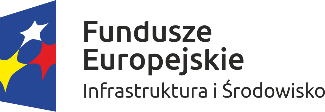 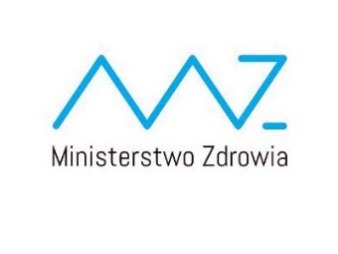 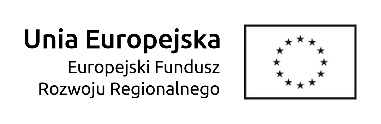 Załącznik nr 7 do SIWZ	Umowa powierzeniaZawarta w Kielcach dnia ………………… pomiędzy:Samodzielnym Publicznym Zakładem Opieki Zdrowotnej Ministerstwa Spraw Wewnętrznych 
i Administracji z siedzibą w Kielcach przy ul. Wojska Polskiego 51, KRS 000001584, NIP: 657-18-13-314, w dalszej części umowy zwanym „Administratorem”reprezentowanym przezlek. med. Halina Olendzka - Dyrektora……………..… z siedzibą w …………………… przy ul. ……………………, KRS …………….…, NIP: ……………………….., w dalszej części umowy zwaną „Podmiotem przetwarzającym”reprezentowaną przez……………………………………………………………………………………§ 1
Postanowienia ogólneAdministrator, na podstawie art. 28 Rozporządzenia Parlamentu Europejskiego i Rady (UE) 2016/679 z dnia 27 kwietnia 2016 r. w sprawie ochrony osób fizycznych w związku 
z przetwarzaniem danych osobowych i w sprawie swobodnego przepływu takich danych oraz uchylenia dyrektywy 95/46/WE (zwanego dalej „RODO”) powierza Podmiotowi przetwarzającemu przetwarzanie danych osobowych w zakresie i na zasadach określonych w niniejszej umowie.Powierzenie następuje w celu prawidłowej realizacji umowy Nr 06/PN/2020 (…………) z dnia …………...2020 r., zwanej dalej „Umową główną”. Okres powierzenia danych osobowych jest równy okresowi obowiązywania Umowy głównej.Powierzenie obejmuje dane pacjentów Zamawiającego, w tym imię i nazwisko oraz informacje o stanie zdrowia.Podmiot przetwarzający może wykorzystywać dane osobowe, o których mowa w ust. 3 powyżej:wyłącznie w celach związanych z realizacją usług, świadczonych na podstawie Umowy głównej,wyłącznie w zakresie wskazanym w ust. 3 powyżej.§ 2
Obowiązki StronPodmiot przetwarzający, w celu zabezpieczenia powierzonych do przetwarzania danych osobowych, zobowiązuje się podjąć środki techniczne i organizacyjne, by przetwarzanie spełniało wymogi RODO oraz niniejszej Umowy i chroniło prawa osób, których dane dotyczą. W szczególności obejmuje to środki, o których mowa w artykułach 24 oraz 32 RODO, 
w szczególności:wdrożenie odpowiednich polityk ochrony danych,wdrożenie środków technicznych i organizacyjnych aby zabezpieczenie danych pozwalało spełnić wymagania RODO,dokumentowanie spełnienia wymagań dotyczących zabezpieczeń w celu wykazania zgodności z RODO.Podmiot przetwarzający zobowiązuje się do zapewnienia, by osoby mające po stronie Podmiotu przetwarzającego dostęp do powierzonych danych osobowych:były upoważnione do ich przetwarzania przez Podmiot przetwarzający,zachowały je w tajemnicy zarówno w okresie współpracy z Podmiotem przetwarzającym, jak i po jej zakończeniu.Podmiot przetwarzający wspiera Administratora – w zakresie uzgodnionym przez Strony – 
w realizacji:obowiązku odpowiadania na żądania osób, których dane osobowe są wykorzystywane w ramach powierzenia, w zakresie ich praw określonych w rozdziale III RODO,obowiązków określonych w art. 32–36 RODO.Podmiot przetwarzający niezwłocznie, jednak nie później niż w ciągu 24 godzin, informuje Administratora o stwierdzonych naruszeniach danych osobowych, wykorzystywanych 
w ramach powierzenia. Informacja dla Administratora zawiera:charakter naruszenia ochrony danych osobowych, w tym w miarę możliwości kategorie i przybliżoną liczbę osób, których dane dotyczą, oraz kategorie i przybliżoną liczbę wpisów danych osobowych, których dotyczy naruszenie;imię i nazwisko oraz dane kontaktowe inspektora ochrony danych Podmiotu przetwarzającego lub oznaczenie innej osoby po stronie Podmiotu przetwarzającego, od której można uzyskać więcej informacji;możliwe konsekwencje naruszenia ochrony danych osobowych;opis środków zastosowanych lub proponowanych przez Podmiot przetwarzający w celu zaradzenia naruszeniu ochrony danych osobowych, w tym – w stosownych przypadkach – środki, których celem jest zminimalizowanie ewentualnych negatywnych skutków naruszenia.Podmiot przetwarzający rejestruje kategorie czynności przetwarzania zgodnie z art. 30 RODO.Podmiot przetwarzający wyznacza u siebie inspektora ochrony danych (IOD) w sytuacji, 
w której wymagają tego przepisy art. 37 RODO.§ 3
Dalsze powierzenie danych osobowychAdministrator zezwala Podmiotowi przetwarzającemu na powierzanie danych osobowych innym podmiotom przetwarzającym w zakresie niezbędnym do realizacji Umowy Głównej.Podmiot przetwarzający informuje Administratora o wszelkich zmianach dotyczących dodania lub zastąpienia podmiotów, o których mowa w ust. 1 powyżej. Administrator zastrzega sobie prawo wyrażenia sprzeciwu wobec zmian, o których mowa w zdaniu pierwszym. Na wyrażenie zgody lub sprzeciwu Administrator ma 3 dni od dnia powiadomienia. Akceptacja jest dokonywana drogą elektroniczną. W przypadku braku odpowiedzi w terminie 3 dni od dnia powiadomienia uznaje się, że Administrator nie wyraził sprzeciwu wobec dalszego powierzenia przetwarzania danych osobowych.Podmiot przetwarzający gwarantuje, iż inny podmiot przetwarzający, z którego usług zamierza korzystać przy przetwarzaniu danych osobowych, będzie dawał te same gwarancje 
i spełniał obowiązki, jakie zostały nałożone na Podmiot przetwarzający w niniejszej umowie, w szczególności daje wystarczające gwarancje wdrożenia odpowiednich środków technicznych i organizacyjnych, by przetwarzanie spełniało wymogi RODO i chroniło prawa osób, których dane dotyczą. Podmiot przetwarzający ponosi wobec Administratora pełną odpowiedzialność 
za niewywiązanie się innego podmiotu przetwarzającego, któremu powierzył przetwarzanie danych osobowych, ze spoczywających na nim obowiązków ochrony danych. W takim przypadku Administrator ma prawo żądać natychmiastowego zaprzestania korzystania przez Podmiot przetwarzający z usług tego podmiotu w procesie przetwarzania danych osobowych.§ 4
Współpraca StronW czasie trwania umowy, Administrator jest uprawniony do żądania od Podmiotu przetwarzającego informacji związanych z przetwarzaniem powierzonych danych osobowych, a Podmiot przetwarzający zobowiązany jest udzielić takich informacji niezwłocznie. 
Na żądanie Administratora Podmiot przetwarzający udzieli odpowiedzi na piśmie.Podmiot przetwarzający niezwłocznie zawiadomi Administratora o zgłoszeniu przez jakąkolwiek osobę lub organ władzy publicznej uwag, zastrzeżeń, wniosków lub o wszczęciu postępowania w odniesieniu do danych osobowych powierzonych na podstawie niniejszej umowy, w szczególności wszelkich czynnościach kontrolnych podjętych wobec niego przez organ nadzorczy oraz o wynikach takiej kontroli, jeżeli jej zakresem objęto dane osobowe powierzone Podmiotowi przetwarzającemu na podstawie niniejszej umowy.Administrator lub audytor upoważniony przez Administratora może przeprowadzać 
u Podmiotu przetwarzającego audyty, w tym inspekcje, w celu ustalenia, czy Podmiot przetwarzający spełnia obowiązki wynikające z niniejszej umowy.Audyt może polegać na:udostępnieniu przez Podmiot przetwarzający dokumentów lub informacji dotyczących przetwarzania powierzonych danych osobowych lub naczynnościach kontrolnych prowadzonych w miejscu przetwarzania powierzonych danych osobowych przez Podmiot przetwarzającyCzynności kontrolne mogą być prowadzone w godzinach 10:00 – 16:00 w dni robocze (rozumiane jako dni od poniedziałku do piątku, z wyłączeniem sobót, niedziel i dni ustawowo wolnych od pracy), po uprzednim pisemnym lub elektronicznym poinformowaniu Podmiotu przetwarzającego o terminie czynności i ich zakresie, co najmniej na 10 dni roboczych przed rozpoczęciem czynności kontrolnych. Czynności kontrolne mogą polegać w szczególności na:sporządzeniu notatki z czynności, w szczególności z zebranych wyjaśnień, przeprowadzonych oględzin oraz z czynności związanych z dostępem do urządzeń, nośników oraz systemów informatycznych służących do przetwarzania danych osobowych;odebraniu wyjaśnień osób przetwarzających powierzone dane osobowe;sporządzeniu kopii otrzymanych dokumentów;sporządzeniu kopii obrazu wyświetlonego na ekranie urządzenia stanowiącego część systemu informatycznego służącego do przetwarzania lub zabezpieczania powierzonych danych osobowych;sporządzeniu kopii zapisów rejestrów systemu informatycznego służącego 
do przetwarzania powierzonych danych osobowych lub zapisów konfiguracji technicznych środków zabezpieczeń tego systemuKoszty audytu ponosi Administrator.Ze sporządzonego audytu Administrator sporządza raport i przekazuje jego kopię Podmiotowi przetwarzającemu. W treści raportu umieszcza się w szczególności działania lub zaniechania Podmiotu przetwarzającego, skutkujące naruszeniem niniejszej umowy lub powszechnie obowiązujących przepisów dotyczących ochrony danych osobowych, w tym RODO.Podmiot przetwarzający, w terminie uzgodnionym z Administratorem, usuwa naruszenia, wskazane w raporcie, o którym mowa w ust. 6 powyżej.§ 5
Zakończenie współpracyW terminie do 14 dni po zakończeniu współpracy na gruncie Umowy głównej, Podmiot przetwarzający - zależnie od decyzji Administratora – protokolarnie usuwa lub zwraca mu wszelkie dane osobowe oraz usuwa wszelkie ich istniejące kopie, a jeden z podpisanych egzemplarzy protokołu przekazuje Administratorowi, chyba że przepisy powszechnie obowiązujące nakazują przechowywanie danych osobowych.Podmiot przetwarzający odpowiada za szkody, jakie powstaną u Administratora lub osób trzecich w wyniku niezgodnego z niniejszą umową przetwarzania przez Podmiot przetwarzający danych osobowych lub nieprzestrzegania przepisów obowiązującego prawa 
w zakresie ochrony danych osobowych.W przypadkach, o których mowa w ust. 2 powyżej, Podmiot przetwarzający zobowiązuje się do zapłaty odszkodowania na zasadach ogólnych.§ 6
Postanowienia końcoweStrony dopuszczają zmianę niniejszej umowy w formie elektronicznej, w szczególności poprzez wymianę korespondencji e-mailowej.Osobami do kontaktu w sprawach dotyczących niniejszej umowy, w tym zawiadomień, 
o których mowa w § 2 ust. 3-4, § 3 ust. 2, § 4 ust. 5 Umowy, są:po stronie Administratora: __________________ po stronie Podmiotu przetwarzającego: __________________W sprawach nieuregulowanych niniejszą umową mają zastosowanie przepisy RODO oraz Kodeksu cywilnego.Umowę sporządzono w dwóch jednobrzmiących egzemplarzach, po jednym dla każdej 
ze Stron.Umowa wchodzi w życie z dniem podpisania i zastępuje wszelkie obowiązujące przed tą datą umowy powierzenia przetwarzania danych osobowych oraz postanowienia umowne dotyczące powierzenia przetwarzania danych osobowych, na mocy których Administrator powierzał Podmiotowi przetwarzającemu przetwarzanie danych osobowych w związku 
z realizacją Umowy głównej.